Câu 1 (4  điểm): Anh/chị hãy giải thích định kiến giới và vai trò giới. Câu 2 ( 6 điểm): Cho đoạn trò chuyện sau:	“Trong nhà, chồng là chủ hộ. Chồng làm công nhân hơn mười năm nay, còn tôi ở nhà nội trợ và đưa đón con cái học hành. Tiền bạc thì chồng đưa cho tôi giữ hết, khi nào đi đây đi đó thì ổng xin, ổng nói chung ít xài tiền và ổng cũng không phung phí. Mỗi lần muốn mua sắm cái gì trong gia đình thì cũng có trao đổi qua lại, chồng muốn mua xe cho mình, anh ấy nói “chuyến này anh mua xe cho em đi, anh mua cho em vision để em chở con, con gái chạy xe tay ga chở con nhìn nó đẹp mà nó đỡ nguy hiểm”, tại xe của chồng là xe Exciter của nam giới, mình xót tiền kêu “bây giờ xe đó bao nhiêu?”, mà cái xe đó giá ba mươi mấy triệu, mình xót quá kêu “thôi thôi, em không có mua”. Vợ chồng chạy chung chiếc xe thôi, với lại chồng mình tối ngày cứ ôm chiếc xe tải thôi, còn xe đó đa số là do mình chạy, mà giờ mua hai chiếc đâm ra dư không ai chạy thì sao, cái là mình gạt gạt liền, không mua không mua. Mà mỗi khi đi đám cưới thì toàn ổng đi, ổng thích đi gặp bạn bè, họ hàng. Tính ổng từ hồi nào giờ rất thích giao du với mọi người.Sau này con cái lớn thì đứa nào ở phụng dưỡng mình thì mình chia cho nó nhiều hơn, đứa nào ở riêng có điều kiện thì chia ít một chút, cho nó chan hòa, để cho công bằng một chút. Chuyện dựng vợ gả chồng cho chúng nó là việc lớn nên hai vợ chồng bàn bạc với nhau, ý kiến của ai hợp lý thì mình theo. Còn việc học hành của con cái là tôi quyết định hết, ông chồng không biết gì đâu. Dựa vào đoạn trò chuyện trên, anh/chị hãy:Giải thích sự cần thiết của phân tích giới. b. Sử dụng công cụ phân tích giới ra quyết định để làm rõ vai trò ra quyết định của nam và nữ giới trong đoạn trò chuyện trên.		Ngày biên soạn:  Ngày 20 tháng 10 năm 2021	Giảng viên biên soạn đề thi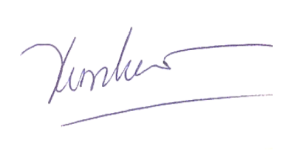 Phan Thị Kim LiênNgày kiểm duyệt:  Ngày 25 tháng 10 năm 2021Trưởng (Phó) Khoa/Bộ môn kiểm duyệt đề thi: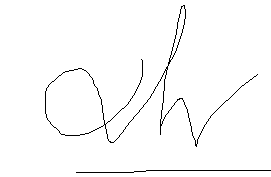  										Nguyễn Duy HảiTRƯỜNG ĐẠI HỌC VĂN LANGTRƯỜNG ĐẠI HỌC VĂN LANGĐỀ THI KẾT THÚC HỌC PHẦNĐỀ THI KẾT THÚC HỌC PHẦNĐỀ THI KẾT THÚC HỌC PHẦNĐỀ THI KẾT THÚC HỌC PHẦNKHOA XÃ HỘI VÀ NHÂN VĂNKHOA XÃ HỘI VÀ NHÂN VĂNKHOA XÃ HỘI VÀ NHÂN VĂNHọc kỳ: 211Năm học:2021 - 2022Mã học phần:     DCX0120                                                    Tên học phần:  Giới và phát triển    Mã học phần:     DCX0120                                                    Tên học phần:  Giới và phát triển    Mã học phần:     DCX0120                                                    Tên học phần:  Giới và phát triển    Mã học phần:     DCX0120                                                    Tên học phần:  Giới và phát triển    Mã học phần:     DCX0120                                                    Tên học phần:  Giới và phát triển    Mã học phần:     DCX0120                                                    Tên học phần:  Giới và phát triển    Mã nhóm lớp HP:211_DCX0120_01211_DCX0120_01211_DCX0120_01211_DCX0120_01211_DCX0120_01Thời gian làm bài:75 (phút)75 (phút)75 (phút)75 (phút)75 (phút)Hình thức thi:Tự luậnTự luậnTự luậnTự luậnTự luận SV gõ trực tiếp trên khung trả lời của hệ thống thi. SV gõ trực tiếp trên khung trả lời của hệ thống thi. SV gõ trực tiếp trên khung trả lời của hệ thống thi. SV gõ trực tiếp trên khung trả lời của hệ thống thi. SV gõ trực tiếp trên khung trả lời của hệ thống thi. SV gõ trực tiếp trên khung trả lời của hệ thống thi.